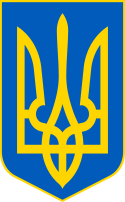 У К Р А Ї Н ААВАНГАРДІВСЬКА СЕЛИЩНА  РАДАОДЕСЬКОГО РАЙОНУ ОДЕСЬКОЇ ОБЛАСТІР І Ш Е Н Н Я  Керуючись ст. 1291 Конституції України, ст. 255 Кодексу адміністративного судочинства України, ст. 13 Закону України «Про судоустрій і статус суддів» від 02.06.2016 р. № 1402-VІІІ, нормами ст. 12, 80, 83, частини 6 ст. 118, ст. ст. 121, 122   Земельного кодексу України, ст. ст. 10, 25, 26, 59 Закону України «Про місцеве самоврядування в Україні», на виконання рішення Одеського окружного адміністратвиного суду від 21.12.2021 р. у справі № 420/18439/21, постанови П’ятого апеляційного адмінстартивного суду від 20.05.2022 р. у справі № 420/18439/21, приймаючи до уваги введення в України воєнного стану Указом Президента України від 24.02.2022 р. № 64/2022 «Про введення воєнного стану в Україні», затвердженого Законом України від 24.02.2022 р. № 2102-ІХ, керуючись нормами підпункту 5 пункту 27 розділу Х «Перехідні положення» Земельного кодексу України в редакції Закону України від 24.03.2022 р. № 2145-ІХ «Про внесення змін до деяких законодавчих актів України щодо створення умов для забезпечення продовольчої безпеки в умовах воєнного стану», враховуючи рекомендації Постійної комісії з питань земельних відносин, природокористування, охорони пам’яток, історичного середовища та екологічної політики, Авангардівська селищна рада вирішила:1. У зв’язку із законодавчою забороною під час дії воєнного стану безоплатної передачі земель державної, комунальної власності у приватну власність, надання дозволів на розроблення документації із землеустрою з метою такої безоплатної передачі, розроблення такої документації, клопотання гр. Костиркіної Анастасії Анатоліївни від 16.06.2021 р. про надання дозволу на розроблення проекту землеустрою щодо відведення земельної ділянки для будівництва та обслуговування жилого будинку, господарських будівель і споруд (присадибної ділянки), із визначеним нею бажаним місцем розташування такої земельної ділянки, повторно розглянути на виконання рішення Одеського окружного адміністративного суду від 21.12.2021 р. у справі № 420/18439/21 після скасування заборон, передбачених   № 1714-VІІІвід 27.01.2023 р.підпунктом 5 пункту 27 розділу Х «Перехідні положення» Земельного кодексу України в редакції Закону України від 24.03.2022 р. № 2145-ІХ «Про внесення змін до деяких законодавчих актів України щодо створення умов для забезпечення продовольчої безпеки в умовах воєнного стану». 2. Контроль за виконанням рішення покласти на постійну комісію з питань земельних відносин, природокористування, охорони пам’яток, історичного середовища та екологічної політики.Селищний голова                                                                   Сергій ХРУСТОВСЬКИЙ№ 1714-VІІІвід 27.01.2023 р.Про розгляд клопотання Костиркіної А.А. щодо надання дозволу на розроблення проекту землеустрою